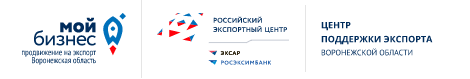 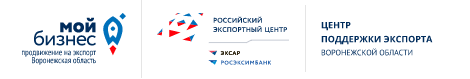 Раздел 1. Сведения о Заявителе:Раздел 2. Сведения о получаемой услуге:В соответствии со ст. 6, 9 Федерального закона от 27 июля 2006 года № 152-ФЗ «О персональных данных» даю свое письменное согласие на обработку моих персональных данных, а именно – совершение действий, предусмотренных п. 3 ч. 1 ст. 3 Федерального закона от 27 июля 2006 года № 152-ФЗ от 27.07.2006, АНО «ЦКПЭ ВО», и выражаю согласие получать информацию от АНО «ЦКПЭ ВО» по электронной почте. Согласен размещение сведений об организации в каталоге экспортеров Воронежской области на официальном сайте АНО «ЦКПЭ ВО». Подтверждаю, что организация, указанная мной в разделе 1 соответствует критериям, установленным статьей 4 Федерального закона от 24.07.2017 № 209-ФЗ «О развитии малого и среднего предпринимательства в Российской Федерации» (далее – Федеральный закон) и не относится к субъектам малого и среднего предпринимательства, указанным в  частях 3 и 4 статьи 14 Федерального закона._______________________________  /_______________________            (Ф.И.О. руководителя/ИП)                                                 (подпись)                                       М.П.   Наименование и организационно-правовая форма заявителяИНН Юридический и фактический адресОКВЭД (основной) Руководитель компании(Ф. И. О., последнее при наличии и должность)Контактное лицоТелефон и E-mail контактного лицаСреднесписочная численность работниковна 2020 г.на 2021 г.на 2022 г.Среднесписочная численность работниковПланируемое создание рабочих мест в 2023 г.Объем выручки(тыс. рублей)на 2020 г.на 2021 г.за 2022 г.Объем выручки(тыс. рублей)Объем экспорта товаров (работ, услуг)(тыс. рублей)на 2020 г.на 2021 г.за 2022 г.Объем экспорта товаров (работ, услуг)(тыс. рублей)Наименование товаров (работ, услуг)1Классификация товара (код ТН ВЭД ЕАЭС)2(при наличии)Целевая страна экспорта товаров (работ, услуг) Наименование мер поддержки Услуга по участию в ______________________________________Информационная справка:Указывается наименование основных реализуемых или планируемы к реализации на экспорт товаров (работ, услуг).Указываются коды ТН ВЭД для товаров, указанных в заявке (коды ТН ВЭД для работ или услуг не указываются). Актуальные кода ТН ВЭД можно проверить в справочнике – «Товарная номенклатура внешнеэкономической деятельности Содружества независимых государств (ТН ВЭД СНГ)» и на сайте АО РЭЦ https://www.exportcenter.ru/.Согласно п. 12.3. приказа Минэкономразвития от 18.02.2021 г. № 77 комплексная предоставляется субъектам малого и среднего предпринимательства на основании соглашения на оказание услуги АНО «ЦКПЭ ВО» (далее - соглашение).